                                            COURS COLLECTIFS :  max 12 pers, sur inscription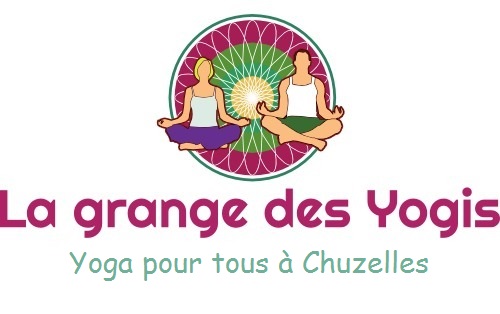     Lundi                                               Mardi et Jeudi                                Mercredi    9h-10h Pilates                                                          9h-10h30 Hathayoga              10h15-11h15 Stretching   12h30-13h30 Hathayoga                                       18H15-19h15 Danse Intuitive (mardi)             16h00-16h45 Yoga Enfants   14h00-15h30 Yoga Douceur                                                                                                                   17h-18h Vinyasa Ados           18h30-20h Hathayoga                                            19h30-21h Hathayoga                                         19h-20h30 HathaYogaAteliers 1 fois /mois :  vendredi 20h Médite et Respire                          dimanche 10h45 Yoga Parents/Enfants 